Program Guidelines 
and Application Form 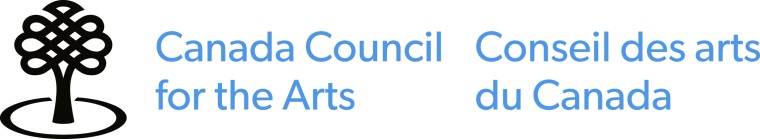 Frankfurt 2020:
Canada Guest of Honour Special Initiative
for German Cultural OrganizationsCanada will be the Guest of Honour country at the Frankfurt Book Fair 2020.  This international event is a unique opportunity to celebrate Canadian arts and culture, Canadian literature and Canadian publishers in Germany. From 16 October 2019 for a full year leading up to the Frankfurt Book Fair in 2020, the Canada Council for the Arts will support Canadian cultural programming in Germany in complement with the efforts of other partners through this special initiative.The Frankfurt 2020: Canada Guest of Honour Special Initiative for German Cultural Organizations is a one-time initiative to support non-commercial German organizations to highlight Canadian arts and culture in Germany during the Guest of Honour year.This initiative aims to support a wide range of cultural programming that reflects the diversity of the Canadian artistic landscape, including geographic regions, the engagement of Aboriginal Peoples, culturally diverse groups, people who are Deaf or have disabilities, and official language minority communities.  Grant type – project Deadline – Any time before the start date of your project/activity until 3 June 2020Grant amount – Up to $300,000 CAD (approximately €200,000)Notification of results – Within 8 weeks of submitting your applicationApplication limits – You can submit up to 2 applications for grants totalling a maximum of $300,000 CAD I want to apply – what else do I need to know?APPLICANTS — who can applyTypes of potential applicants to this initiative include German cultural institutions, organizations, presenters, festivals, and hosts of a non-commercial nature.ACTIVITIES — what you can apply forYou can apply for a range of artistic activities that result in public performances, presentations, exhibitions or screenings of Canadian artists, groups and organizations. These activities must take place in Germany between 16 October 2019 and 18 October 2020. Activities can include: artistic engagementspresentation of artistic worksresidency activities that include a public showingcommunity engagement projectsshowcases and market development activities gatherings, meetings, roundtables and panel discussionsartistic co-productions of new works or exhibitions in collaboration with Canadian artists and organizations.EXPENSES — what is eligible70% of eligible expenses directly related to the activities up to $300,000 CAD (approximately €200,000) per applicant, including:transportationaccommodation and per diemsubsistence and per diem (residencies)a contribution towards freight, shipping or extra baggage costs production and exhibition expensespromotion and project managementpre-tour artists’ fees and production expenses for remounting existing works (for 
performing arts only)You cannot apply for activities that occur before your project start date or those that receive funding from another Canada Council program. ASSESSMENT — how decisions are madeIf eligible, your application will be assessed by an internal committee – which may include representatives from the Embassy of Canada in Germany – on the following weighted criteria, and must receive a minimum score in each category to be considered for a grant:Impact 60% (minimum score of 38 out of 60)The potential of the project to:develop and enhance the international profile of the invited Canadian artistsenhance the German public’s appreciation of Canadian arts and culturebuild international connections and exchange knowledgegenerate future opportunities for Canadian artistscontribute to showcasing the breadth of Canadian arts and culture in GermanyRelevance 20% (minimum score of 10 out of 20)The recognized quality of the Canadian artists or work to be shared with the German publicThe suitability of potential Canadian partners and/or advisors (if applicable)Feasibility 20% (minimum score of 10 out of 20)The capacity and experience you and your partners have to undertake the projectA reasonable budget, including other revenue sources, efficient use of resources and professional conditions for artistsGRANT PAYMENT AND FINAL REPORTSIf your application is successful, the first step to receiving your grant payment is to complete the Grant Acceptance Form. Click here for more information on the responsibilities of grant recipients.A final report is due within 3 months of the end of the proposed activities.HOW TO APPLY You must submit your completed application form and budget in English or French as 1 attachment by email to CanadaGermany2020@canadacouncil.ca. Please write “Frankfurt 2020: German Cultural Organization application” as a subject line header. If you do not receive a confirmation email within 48 hours, please contact us. Also note, the total maximum email size including attachments cannot exceed 25MB.CONTACT INFORMATIONRochelle HumProgram Officer, Project Lead for Frankfurt 2020 Partnership and International CoordinationCanada Council for the Arts 1-800-263-5588 or 613-566-4414 ext. 4501rochelle.hum@canadacouncil.ca 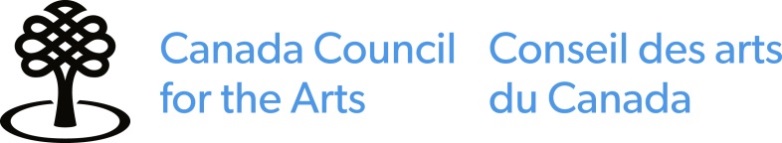 
Frankfurt 2020:
Canada Guest of Honour Special Initiative
for German Cultural OrganizationsIdentification of applicantName of organization Name of contactTitleEmail	Telephone 	Mailing addressAddress 	Postal code 	City	 CountryApplication form
Frankfurt 2020: Canada Guest of Honour Special Initiative for German Cultural Organizations  = required 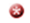 GRANT DESCRIPTION	Provide the name of the contact person responsible for this application. 	Start dateThis date must be after the date you submit your application.	End date	Provide a one-sentence summary of your project. If possible, use the format ACTIVITY, LOCATION and DATES. (approximately 25 words)  
This summary will be used in the Canada Council’s official reporting or promotion of its funding programs. 	What art form(s), style(s), genre(s) and/or expression(s) are most relevant to this application? (approximately 25 words) 
Some examples include: hip hop, experimental music, theatre for young audiences, throat singing, documentary film, fine craft, new media, circus aerial acrobatics, transdisciplinary arts, Deaf theatre.	Type of activity (you may choose more than 1)   Artistic engagements
  Presentation of artistic works
  Residency activities that include a public showing
  Community engagement projects
  Showcases and market development activities 
  Gatherings, meetings, roundtables and panel discussions
  Artistic co-productions of new works or exhibitions in collaboration with Canadian artists and 
      organizations.	Describe your proposed activities including timeline, artists and (if applicable) additional partners/advisors involved as well as related marketing and outreach strategies. (approximately 1000 words)	How will your activities enhance the international profile of the Canadian artists selected?  How will they generate future opportunities for Canadian artists? (approximately 500 words)	Why have you selected this (these) Canadian artist(s)? How will your activities enhance the German public’s appreciation of Canadian arts and culture? (approximately 250 words)Briefly describe the past experience you or your partner(s) have in supporting Canadian artists or groups, or how you are ready to undertake these activities. (approximately 250 words)Describe the working conditions for artists (for example, fees paid and safe working conditions. (approximately 100 words) You must pay professional artist fees. If there is anything that has not been asked that is essential to understanding your application, provide it here.  (approximately 250 words)Do not use this space to provide additional information related to earlier questions.BUDGET AND ACTIVITY OVERVIEW DOCUMENTSComplete the Budget (see Appendix I).
Do not include expenses that are not eligible in this initiative.Grant amount requested (maximum $300 000 CAD, approximately €200,000)This amount must match the requested amount in your completed budget.If your application is successful, you might not be awarded the full amount requested.Provide the list of titles of the work, production, exhibition or activity that will be presented, and the name of the creator, producer or owner of the work, production, exhibition or activity (e.g. artist, curator, group, organization).Declaration As representative of the applicant organization, I understand that, for the Frankfurt 2020: Canada Guest of Honour Special Initiative for German Cultural Organizations, my organization can apply twice for a maximum of $300,000 CAD (approximately €200,000).I am aware that the Canada Council is subject to the Access to Information Act and Privacy Act. I understand that we are responsible for informing ourselves about and following any and all applicable ethical and legal responsibilities that may apply to our activities.I commit to provide safe working conditions and to foster a workplace free from discrimination, harassment and sexual misconduct.I confirm that my organization will abide by all applicable legislation, including but not limited to that relating to employment standards, occupational health and safety, and human rights.I understand that all granting decisions are final. We agree to abide by the Canada Council’s decision.I understand that, if this grant application is successful, we will be subject to the terms and conditions of the grant.I understand that, if my grant application is successful, we will be required to submit a final report for this grant.I am authorized to sign this application on behalf of the group or organization and assume the responsibilities of the grant.I confirm that: I agree with the statements above. The statements in this application are accurate and complete to the best of my knowledge. NameSignature						  Date Appendix I: BudgetEstimated date/periodType of event City(include state or region if known)Title of work, production, exhibition or activity that will be presentedName of the creator, producer or owner of the work, production, exhibition or activity ExpensesBudgetActualBudget NotesTransportation$$Accommodation and per diem$$A contribution towards freight, shipping or extra baggageOther travel costsCommissioning fee$$$$$$Performance fee$$$$Other expenses$$$$$$$$$$$$$$$$Total Expenses $$RevenuesBudgetActualBudget NotesAmount requested from the Frankfurt 2020: Canada Guest of Honour Special Initiative German Cultural Organizations $$Other revenue$$Other revenue$$